To, ____(Best Friend’s address)___________ _______________Date:____________ (Date on which letter is written)From, __(Your address)_____________ _______________Subject: Subject of the letter_________________Dear___(Best friend’s name/ nickname)__________,I would like to wholeheartedly thank you for your precious friendship. Friends like you are like jewels and I am lucky to have a friend like you who is always ready to support me whenever I need you.It was such a delight to see that you have still think of me and made an effort to stay connected with me. You have always been special to me and I am happy we could reconnect after all this time. I still remember those days of childhood when we would have endless fun.I am really fortunate to have regained your friendship after so many years. If you ever need my help, please don’t hesitate to contact me.I look forward to seeing you soon.Yours truly,____(Your First name)__________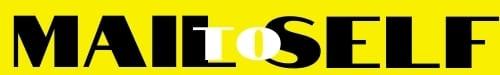 